Pia – preparação para a apresentaçãoBom dia queridos alunos! 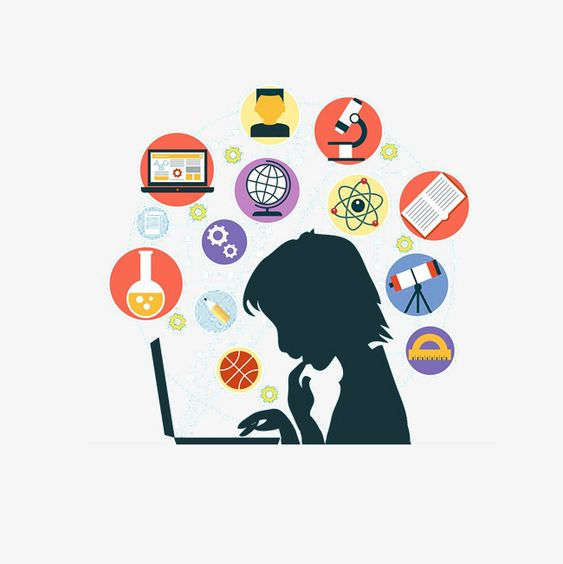 Preparados para a apresentação do seu projeto especialidades amanhã?Na nossa aula de hoje, utilizaremos esse tempo para verificar/construir a estrutura da sua apresentação do PIA e finalizar o que for necessário.Lembrando que sua apresentação terá duração de 5 min, entre 8h20 às 11h10 e deve conter:Título do projeto e identificação do aluno;Os questionamentos mais relevantes já respondidos com a sua pesquisa;O seu experimento (concluído ou não): como realizou? O que deu errado? O que deu certo? Materiais? Quais foram os resultados? O que você aprendeu?Verifique uma maneira atrativa de apresentar o seu tema. Para isso, você pode utilizar painéis, slides de Power point, vídeos dos experimentos; entre outros ...O convite para participar das apresentações do PIA, por videoconferência, já foram enviados para o seu e-mail. Confira se já recebeu. Se não recebeu, entre em contato comigo.Qualquer dúvida estou à disposição pelo Hangout’s durante o nosso horário de aula.